City of Milton-Freewater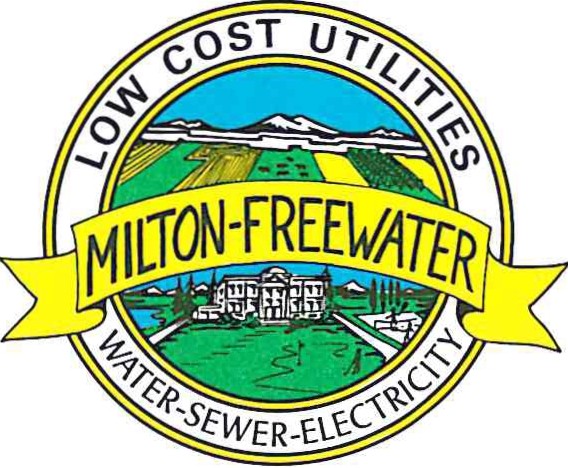 Application for Charter Review CommitteeApplicant information (Please type/print clearly):Name:_____________________________________________________________________Permanent Address:__________________________________________________________Mailing Address:_____________________________________________________________Contact Phone Number:_______________________________________________________Email Address:______________________________________________________________Preferred method of contact:  Mail:________	Phone:__________	  Email:__________Occupation:________________________________________________________________ Please briefly explain your interest and qualifications for serving on the above-mentioned committee in the spaces below. You may attach more pages if additional space is needed.1. Describe your long-range interest in the community:2. What special contribution do you feel you can make to the committee you are applying for? 3. Please give a brief description of your experiences or training that you feel qualifies you for this particular position.4. List current involvement in other community groups and/or activities.VOLUNTEER POSITION: I understand this is a volunteer position and I will receive no pay in association with my service on this committee. If selected, I am available to meet on the committee’s designated date and time.  RESIDENCY:I,_____________________________________ , certify that I currently reside within the corporate limits of the City of Milton-Freewater and am an eligible elector as defined in ORS 246.012(5).  I further acknowledge that should either my residency or my eligibility as an elector change, I will notify the City of Milton-Freewater immediately.  CRIMINAL HISTORY BACKGROUND CHECK:Per City Code 8-14-4 a Criminal History Check (CHC) may be performed as part of the City of Milton-Freewater appointment process for City Boards, Committees, and Commissions.  I acknowledge that a refusal to allow the CHC to be performed, when required, will cause my application to no longer be considered.PUBLIC DISCLOSURE:The City sometimes receives requests for contact information for members serving on City boards, commissions, and committees.  As an appointed public volunteer serving the City of Milton-Freewater, the information provided on this application is considered public record.My signature acknowledges that the information I have provided on the application is true and complete to the best of my knowledge and I understand that a CHC may be performed, when required, and that the information provided on this application is considered public record. ________________________________________	______________________________Signature							Date of SignaturePlease return completed application to Leanne Steadman, City Hall, 722 South Main, P.O. Box 6, Milton-Freewater, OR 97862 or email to leanne.steadman@milton-freewater-or.gov 